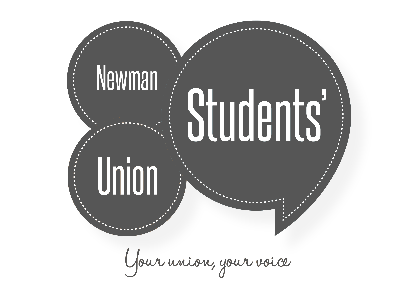 Date: Friday 23rd February 2024 Time: 10:00amVenue: Students’ Union OfficeChair: Zoe HarrisonUnion Executive Committee Meeting AgendaStanding Orders LeadRef.ActionTo welcome members and note apologiesZHTo declare any interests arising from the agenda & request additional itemsZHItems for ReportTo receive officer updates:President Vice-President Academic Representation OfficerEquality and Campaigns OfficerEvents and Activities OfficerSocieties OfficerSports and Health Officer     ZHEBPCERAWHBMBReceiveReceiveReceiveReceiveReceiveReceiveReceiveItems to DiscussCommittees EventsLettersVarsityElectionsZHEBRPEBZH and RBDiscussDiscussDiscussDiscussDiscussA.O.BDate of next meeting: Thursday 7th March 2024 